Publicado en Madrid el 18/05/2020 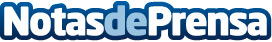 Cómo puede ayudar la traducción jurada en la crisis de movilidad provocada por el coronavirusAire Traducciones, agencia de traducción e interpretación informa sobre la traducción jurada y su papel en tiempos de coronavirus. Los traductores jurados, pieza clave en el contexto de movilidad internacional generado por el COVID-19Datos de contacto:CEOwww.airetraducciones.com915635252Nota de prensa publicada en: https://www.notasdeprensa.es/como-puede-ayudar-la-traduccion-jurada-en-la Categorias: Internacional Idiomas Sociedad Emprendedores http://www.notasdeprensa.es